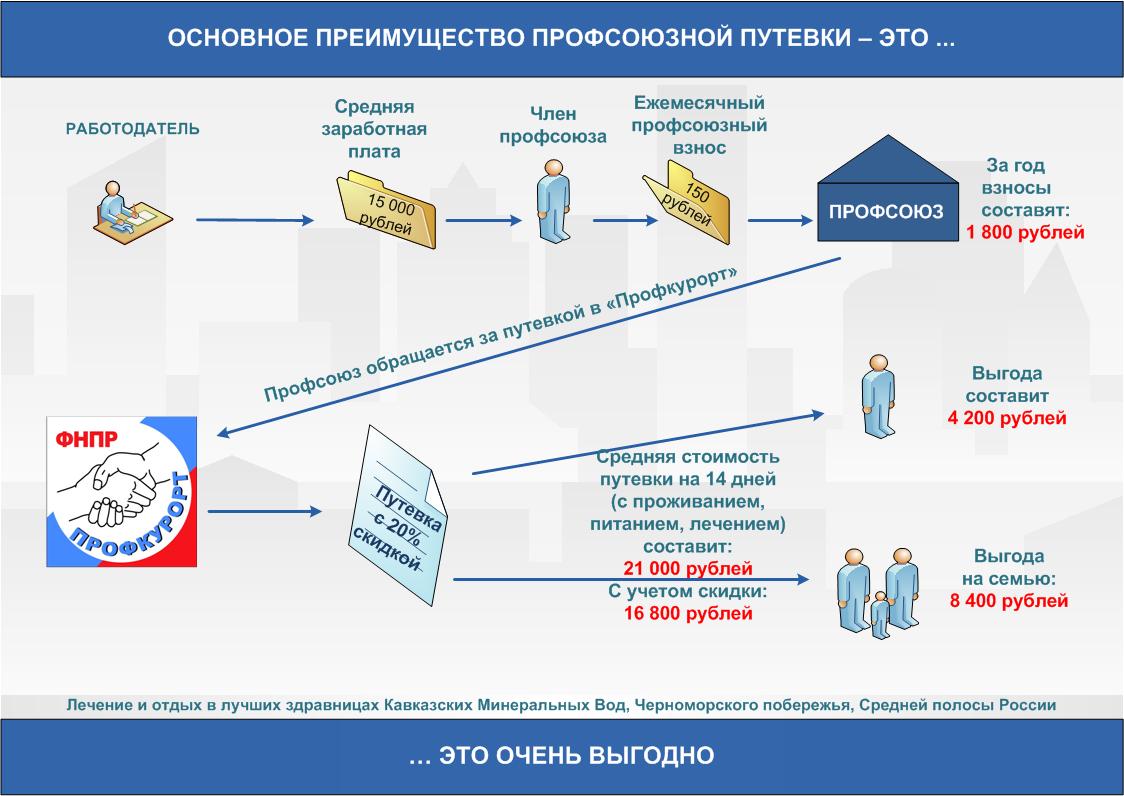 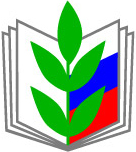 Кавказская районная территориальная организация работников народного образования и науки РФ информационный бюллетень